Club Name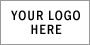 Position  Description Form Job TitleMarketing and promotions OfficerMarketing and promotions OfficerMarketing and promotions OfficerAccountabilityClub ExecutiveClub ExecutiveHours________ / week – month - seasonGeneral Description - ObjectivesGeneral Description - ObjectivesGeneral Description - ObjectivesGeneral Description - ObjectivesTo promote and market the club in a positive light at all times. To promote and market the club in a positive light at all times. To promote and market the club in a positive light at all times. To promote and market the club in a positive light at all times. ResponsibilitiesResponsibilitiesResponsibilitiesResponsibilitiesDevelop / implement a promotional plan for the clubSubmit club and individual team results to the newspaperWrite media release regarding any news items and upcoming eventsSubmit club and individual team results to association / leaguePrepare club newsletters and reportsAssist with attracting and securing sponsorshipPlacing sponsorship in newslettersMain contact person for all media requirementsAssist committee with marketing and new business ideasDevelop / implement a promotional plan for the clubSubmit club and individual team results to the newspaperWrite media release regarding any news items and upcoming eventsSubmit club and individual team results to association / leaguePrepare club newsletters and reportsAssist with attracting and securing sponsorshipPlacing sponsorship in newslettersMain contact person for all media requirementsAssist committee with marketing and new business ideasDevelop / implement a promotional plan for the clubSubmit club and individual team results to the newspaperWrite media release regarding any news items and upcoming eventsSubmit club and individual team results to association / leaguePrepare club newsletters and reportsAssist with attracting and securing sponsorshipPlacing sponsorship in newslettersMain contact person for all media requirementsAssist committee with marketing and new business ideasDevelop / implement a promotional plan for the clubSubmit club and individual team results to the newspaperWrite media release regarding any news items and upcoming eventsSubmit club and individual team results to association / leaguePrepare club newsletters and reportsAssist with attracting and securing sponsorshipPlacing sponsorship in newslettersMain contact person for all media requirementsAssist committee with marketing and new business ideasQualifications - AccreditationsQualifications - AccreditationsQualifications - AccreditationsQualifications - AccreditationsEssentialEssentialDesirableDesirableRelationshipsRelationshipsRelationshipsRelationshipsLiaises with the Club CommitteeLiaises with all media outletsLiaises with the Club CommitteeLiaises with all media outletsLiaises with the Club CommitteeLiaises with all media outletsLiaises with the Club CommitteeLiaises with all media outletsReportingReportingReportingReportingReports to the Club ExecutiveReports to the Club ExecutiveReports to the Club ExecutiveReports to the Club Executive